TEPEKÖY ORTAOKULU MÜDÜRLÜĞÜ HİZMET STANDARTLARIBaşvuru esnasında yukarıda belirtilen belgelerin dışında belge istenmesi, eksiksiz belge ile başvuru yapılmasına rağmen hizmetin belirtilen sürede tamamlanmaması veya yukarıdaki tabloda bazı hizmetlerin bulunmadığının tespiti durumunda ilk müracaat yerine ya da ikinci müracaat yerine başvurunuz.TEPEKÖY ORTAOKULU MÜDÜRLÜĞÜ HİZMET STANDARTLARIBaşvuru esnasında yukarıda belirtilen belgelerin dışında belge istenmesi, eksiksiz belge ile başvuru yapılmasına rağmen hizmetin belirtilen sürede tamamlanmaması veya yukarıdaki tabloda bazı hizmetlerin bulunmadığının tespiti durumunda ilk müracaat yerine ya da ikinci müracaat yerine başvurunuz.TEPEKÖY ORTAOKULU MÜDÜRLÜĞÜ HİZMET STANDARTLARIBaşvuru esnasında yukarıda belirtilen belgelerin dışında belge istenmesi, eksiksiz belge ile başvuru yapılmasına rağmen hizmetin belirtilen sürede tamamlanmaması veya yukarıdaki tabloda bazı hizmetlerin bulunmadığının tespiti durumunda ilk müracaat yerine ya da ikinci müracaat yerine başvurunuz.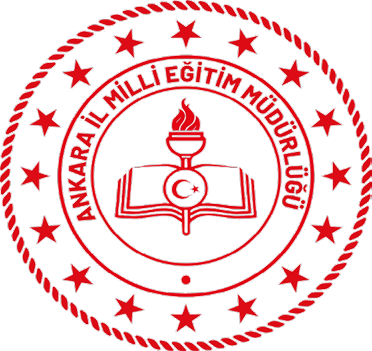 SIRA NOHİZMETİN ADIBAŞVURUDA İSTENEN BELGELERBAŞVURUDA İSTENEN BELGELERHİZMETİN TAMAMLANMA SÜRESİ(EN GEÇ)1Ortaokul Öğrenim Belgesini veya Diplomasını Kaybedenlere Diploma Kayıt Örneğinin Verilmesi1-Dilekçe2 İŞ GÜNÜ2Ortaokul ve Dengi Okullarda Öğrenim Gören Öğrencilerin Nakillerinin Yapılması1-Dilekçe1 SAAT3Örgün (Ortaokul) Eğitimi Destekleme ve Yetiştirme Kurs Başvurularının Alınması1-Dilekçe5 İŞ GÜNÜ4Seçmeli Derslerin Belirlenmesi1-Velinin yazılı başvuru dilekçesi3 İŞ GÜNÜİlk Müracaat Yeri	:İsim	:Unvan	:Okul Müdürlüğü Ayhan KOYUNOĞLUOkul Müdürüİkinci Müracaat Yeri İsimUnvan: İlçe Milli Eğitim Müdürlüğü:: İlçe Milli Eğitim MüdürüAdres	:Telefon	:Faks	:E-Posta	:Tepeköy mah. Nu: 41 Bergama/İZMİR 02326312841714936@meb.k12.trAdres Telefon FaksE-Posta::::SIRA NOHİZMETİN ADIBAŞVURUDA İSTENEN BELGELERBAŞVURUDA İSTENEN BELGELERHİZMETİN TAMAMLANMA SÜRESİ(EN GEÇ)5İmam-Hatip Ortaokuluna Kayıt Yapılması1-Velinin yazılı başvuru dilekçesi1 SAAT6Ortaokullarda Parasız Yatılılık ve Bursluluk Sınavı Başvurularının Alınması1-Öğrenci ailesinin maddi durumunu gösteren beyanname30 DAKİKA6Ortaokullarda Parasız Yatılılık ve Bursluluk Sınavı Başvurularının Alınması2-Velinin ve çalışıyorsa eşinin bakmakla yükümlü olduğu anne ve babası ile ilgili tedavi yardımı30 DAKİKA6Ortaokullarda Parasız Yatılılık ve Bursluluk Sınavı Başvurularının Alınması3-Aile üyelerinin Türkiye Cumhuriyeti kimlik numaraları beyanı30 DAKİKA7Yabancı Ülkede Öğrenim Gören Öğrenciler İçin Denklik ile Kayıt Yapılması1-Denklik belgesi5 İŞ GÜNÜ7Yabancı Ülkede Öğrenim Gören Öğrenciler İçin Denklik ile Kayıt Yapılması(Veli elindeki öğrenciye ait öğrenim belgesi ile il milli eğitim müdürlüğüne müracaat etmesi ve öğrenimedevam edeceği sınıfının belirlenmesi)5 İŞ GÜNÜ8Okul Öğrenci Davranışları Kurulu Kararlarına Yapılan İtirazların Bir Üst Kurula Gönderilmesi1-Dilekçe3 İŞ GÜNÜİlk Müracaat Yeri	:İsim	:Unvan	:Okul MüdürlüğüAyhan KOYUNOĞLUOkul Müdürüİkinci Müracaat Yeri İsimUnvan: İlçe Milli Eğitim Müdürlüğü:: İlçe Milli Eğitim MüdürüAdres	:Telefon	:Faks	:E-Posta	:Tepeköy mah. Nu: 41 Bergama/İZMİR 02326312841714936@meb.k12.trAdres Telefon FaksE-Posta::::9Anasınıfı Öğrenci Kayıtlarının Yapılması ve Şubelerinin Belirlenmesi1-Dilekçe (Engelli ve koruma altında olan öğrenciler, 66-68 ay)1 İŞ GÜNÜ9Anasınıfı Öğrenci Kayıtlarının Yapılması ve Şubelerinin Belirlenmesi2-Başvuru formu1 İŞ GÜNÜ9Anasınıfı Öğrenci Kayıtlarının Yapılması ve Şubelerinin Belirlenmesi3-Nüfus cüzdanı aslı veya fotokopisi1 İŞ GÜNÜ10Okul Sütü Uygulaması1-Dilekçe(Ana sınıfı öğrencilerine yönelik uygulamanın kabulü için)1 İŞ GÜNÜ11Eğitim ve Öğretim Desteği Uygulaması1-Veli dilekçesi1 İŞ GÜNÜ11Eğitim ve Öğretim Desteği Uygulaması2-Gelir beyannamesi (anne ve babaya ait)1 İŞ GÜNÜ11Eğitim ve Öğretim Desteği Uygulaması3-Uluslararası federasyonlarca yapılmış olan ve öğrencinin katılmış olduğu olimpiyatlar ve resmi1 İŞ GÜNÜ11Eğitim ve Öğretim Desteği Uygulamasımakamlarca ulusal ve il düzeyinde yapılan yarışmalarda alınan dereceler1 İŞ GÜNÜ11Eğitim ve Öğretim Desteği Uygulaması4-Üniversitede öğrenim gören diğer kardeşlerin öğrenim durumunu veya üniversitede okumaya hak1 İŞ GÜNÜ11Eğitim ve Öğretim Desteği Uygulamasıkazandığını gösteren belgeler1 İŞ GÜNÜ11Eğitim ve Öğretim Desteği Uygulaması5-Annesi koruma altındaki çocuklar, engelli raporu ve kaynaştırma raporu olan çocuklar1 İŞ GÜNÜ12Öğrenci Mazeret İzni1-Velinin yazılı başvuru dilekçesi15 DAKİKA13Okullar Hayat Olsun Projesi1-Dilekçe(Okul mekanlarının halkın hizmetine sunulması)1 İŞ GÜNÜİlk Müracaat Yeri	:İsim	:Unvan	:Okul MüdürlüğüAyhan KOYUNOĞLUOkul Müdürüİkinci Müracaat Yeri İsimUnvan: İlçe Milli Eğitim Müdürlüğü:: İlçe Milli Eğitim MüdürüAdres	:Telefon	:Faks	:E-Posta	:Tepeköy mah. Nu: 41 Bergama/İZMİR0 232 667 20 96714936@meb.k12.trAdres Telefon FaksE-Posta::::STRATEJİ GELİŞTİRME ŞUBE MÜDÜRLÜĞÜStratejik Planlama Ekibi2019